НАРУЧИЛАЦКЛИНИЧКИ  ЦЕНТАР ВОЈВОДИНЕул. Хајдук Вељкова бр. 1, Нови Сад(www.kcv.rs)ОБАВЕШТЕЊЕ О ЗАКЉУЧЕНОМ УГОВОРУ У  ПОСТУПКУ ЈАВНЕ НАБАВКЕ БРОЈ 27-14-П, партија 2Врста наручиоца: ЗДРАВСТВОВрста предмета: Опис предмета набавке, назив и ознака из општег речника набавке: набавка регистрованих лекова са Листе лекова - propofol 20 ml (10mg/ml), за потребе Клиничког центра Војводине33600000 – Фармацеутски производиУговорена вредност: без ПДВ-а 3.454.500,00 динара, односно 3.800.045,00 динара са ПДВ-омКритеријум за доделу уговора: економски најповољнија понудаБрој примљених понуда: 2Понуђена цена: Највиша: 4.746.000,00 динараНајнижа: 3.454.500,00 динараПонуђена цена код прихваљивих понуда:Највиша: 4.746.000,00 динараНајнижа: 3.454.500,00 динараДатум доношења одлуке о додели уговора: 19.02.2014.Датум закључења уговора: 05.03.2014.Основни подаци о добављачу:„Б.Браун Адриа РСРБ“ д.о.о., ул. Ђорђа Станојевића 14, БеоградПериод важења уговора: 6 месеци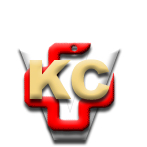 КЛИНИЧКИ ЦЕНТАР ВОЈВОДИНЕ21000 Нови Сад, Хајдук Вељка 1, Србија,телефон: + 381 21 487 22 05; 487 22 17; фаx : + 381 21 487 22 04; 487 22 16www.kcv.rs, e-mail: uprava@kcv.rs, ПИБ:101696893